от 20 июня 2023 г. №179Об утверждении административного регламента сопровождения инвестиционных проектов по принципу «одного окна» на территории Юринского муниципального районаВ целях повышения инвестиционной привлекательности, создания благоприятных условий для ведения предпринимательской и инвестиционной деятельности на территории Юринского муниципального района и в соответствии с постановлением Правительства Республики Марий Эл от 13 ноября 2013 г. № 344 «О едином регламенте сопровождения инвестиционных проектов, реализуемых или планируемых к реализации на территории Республики Марий Эл по принципу «одного окна» администрация Юринского муниципального района п о с т а н о в л я е т:Утвердить Административный регламент сопровождения инвестиционных проектов по принципу «одного окна» на территории Юринского муниципального района.Утвердить Форму обращения субъекта инвестиционной и предпринимательской деятельности для сопровождения инвестиционного проекта на территории Юринского муниципального района.Разместить настоящее постановление на официальном сайте администрации Юринского муниципального района. Контроль за исполнением настоящего постановления возложить на заместителя главы администрации Юринского муниципального района Яковлеву А.С.Приложение №1к постановлению администрации Юринского муниципального района 
от 20 июня 2023 г. № 179Административный регламентсопровождения инвестиционных проектов по принципу «одного окна» на территории Юринского муниципального районаОбщие положения.Административный регламент сопровождения инвестиционных проектов по принципу «одного окна» на территории Юринского муниципального района (далее – Регламент) разработан в целях регулирования отношений, возникающих в ходе подготовки и реализации инвестиционных проектов на территории Юринского муниципального района, снижение административных барьеров при реализации инвестиционных проектов на территории муниципального района по принципу «одного окна».Основные принципы отношений, связанных с сопровождением инвестиционных проектов по принципу «одного окна»:добровольное применение принципа «одного окна»;обеспечение равенства прав и законных интересов всех заявителей инвестиционных проектов;установление единого перечня документов, необходимых для инициирования процедуры сопровождения инвестиционного проекта;прозрачность процедуры взаимодействия по сопровождению инвестиционных проектов;ответственность должностных лиц уполномоченного органа за нарушение положений, установленных Регламентом.Отдел экономики администрации Юринского муниципального района, является уполномоченным органом в сфере инвестиционной деятельности (далее – Уполномоченный орган), осуществляющий реализацию единого механизма работы с инвесторами в Юринском муниципальном районе. При необходимости для обеспечения сопровождения инвестиционных проектов Уполномоченный орган взаимодействует со структурными подразделениями администрации Юринского муниципального района, федеральными структурами, учреждениями и организациями, независимо от организационно-правовой формы, участвующих в реализации Регламента.Для целей настоящего Регламента используются следующие основные понятия:Инвестиционный проект – обоснование экономической целесообразности, объема и сроков осуществления инвестиций, а также описание практических действий по осуществлению инвестиций;Инвестор – субъект инвестиционной деятельности, осуществляющий вложение собственных, заемных или привлеченных средств в соответствии с законодательством Российской Федерации, Республики Марий Эл и Юринского муниципального района обеспечивающий их целевое использование.Сопровождение инвестиционного проекта – деятельность Уполномоченного органа, направленная на организацию успешной реализации инициатором Инвестиционного проекта;Куратор инвестиционного проекта – сотрудник Уполномоченного органа, ответственный за сопровождение инвестиционного проекта на территории муниципального образования.Инвестиционная площадка – земельный участок, производственное помещение, потенциально являющийся местом реализации проекта.Основные требования, предъявляемые к Инвесторам и Инвестиционным проектам.Осуществление деятельности, не противоречащей законодательству Российской Федерации.Инвестиционные проекты, планируемые к реализации на территории Юринского муниципального района, должны быть направлены на реализацию основных направлений социально-экономического развития Юринского муниципального района.Формы сопровождения инвестиционных проектов.Сопровождение инвестиционных проектов осуществляется в следующих формах:предоставление инвестору информационно-консультационной поддержки, в том числе по вопросам:– получения мер муниципальной поддержки инвестиционной деятельности на территории Юринского муниципального района;– подбора свободных земельных участков, неиспользуемых производственных помещений для реализации инвестиционного проекта.3.1.2. выполнение организационных мероприятий по реализации инвестиционного проекта:– назначение Куратора;– рассмотрение письменных обращений инвесторов с привлечением (при необходимости) иных структурных подразделений администрации Юринского муниципального района;– организация переговоров, встреч, совещаний, консультаций, направленных на решение вопросов, возникающих в процессе реализации инвестиционного проекта, в пределах компетенции;– размещение информации об инвестиционных проектах в печатных и электронных средствах массовой информации, в информационно-телекоммуникационной сети «Интернет» на официальном сайте администрации Юринского муниципального района.Порядок и сроки рассмотрения обращений Инвесторов.Основанием для начала сопровождения Инвестиционного проекта является проведение первичных переговоров с Инвестором или его письменное обращение (обращение по электронной почте) по форме согласно приложению к регламенту, поступившее в адрес администрации Юринского муниципального района.К обращению прилагаются следующие документы:а) заявление о предоставлении муниципальной поддержки в произвольной форме (в случае, если субъект инвестиционной и предпринимательской деятельности претендует на получение муниципальной поддержки при реализации инвестиционного проекта);б) бизнес-план (в произвольной форме);в) копия документа, подтверждающего полномочия лица, подписавшего обращение, решения о назначении или об избрании либо приказа о назначении лица на должность, в соответствии с которым такое лицо обладает правом действовать от имени субъекта инвестиционной и предпринимательской деятельности без доверенности.В случае, если от имени субъекта инвестиционной и предпринимательской деятельности действует иное лицо, к обращению прилагается также доверенность на осуществление действий от имени субъекта инвестиционной и предпринимательской деятельности, подписанная руководителем или иным уполномоченным лицом, с приложением печати организации (для юридических лиц), нотариально удостоверенная (для индивидуальных предпринимателей и физических лиц), либо нотариально заверенная копия такой доверенности;г) копии учредительных документов субъекта инвестиционной и предпринимательской деятельности со всеми изменениями (для     юридических лиц), копия свидетельства о государственной регистрации физического лица в качестве индивидуального предпринимателя (для индивидуальных предпринимателей);д) копия годовой бухгалтерской отчетности (для юридических лиц) за год, предшествующий году подачи обращения (в случае деятельности более одного года), с отметкой налогового органа или протоколом входного контроля, подписанным электронной подписью налогового органа, в случае представления годовой бухгалтерской отчетности в электронном виде;е) копия бухгалтерской отчетности (для юридических лиц) за отчетный период, предшествующий подаче обращения, с отметкой налогового органа или протоколом входного контроля, подписанным электронной подписью налогового органа, в случае представления бухгалтерской отчетности в электронном виде.В случае применения юридическими лицами и индивидуальными предпринимателями упрощенной системы налогообложения, системы налогообложения в виде единого налога на вмененный доход для отдельных видов деятельности или единого сельскохозяйственного налога представляется копия налоговой декларации об уплате указанных налогов за год, предшествующий году подачи обращения (в случае деятельности более одного года), и копия налоговой декларации об уплате указанных налогов за отчетный период, предшествующий подаче обращения, с отметкой налогового органа или протоколом входного контроля, подписанным электронной подписью налогового органа, в случае представления бухгалтерской отчетности в электронном виде;ж) копии кредитных или лизинговых договоров, заключенных субъектом инвестиционной и предпринимательской деятельности в целях реализации инвестиционного проекта;з) копии договоров (контрактов) на поставку оборудования, приборов, машин и механизмов, приобретаемых в целях реализации инвестиционного проекта.Документы, указанные в пункте 4.2 регламента, могут быть представлены субъектом инвестиционной и предпринимательской деятельности в форме электронных документов.Заявления и документы регистрируются в день их поступления в администрацию Юринского муниципального района и передаются в Уполномоченный орган.Руководитель Уполномоченного органа назначает Куратора по каждому Инвестиционному проекту из числа специалистов Уполномоченного органа, не позднее дня, следующего за датой поступления пакета документов.Куратор в течение 5 рабочих дней рассматривает поступившее обращение и в случае подачи Инвестором документов, не соответствующих требованиям, установленным пунктом 4.2 настоящего Регламента, в срок не позднее 5 рабочих дней с даты регистрации заявления уведомляет Инвестора о необходимости доработки документов либо об отказе в их рассмотрении и возвращает указанные документы инвестору с обоснованием причин возврата.В случае если поданные документы по форме и содержанию соответствуют требованиям, установленным пунктом 4.2 настоящего Регламента, Куратор в срок не позднее 5 рабочих дней с даты регистрации заявления:уведомляет Инвестора о получении его обращения;сообщает свои контактные данные;информирует Инвестора о возможных формах муниципальной поддержки инвестиционной деятельности, возможности получения консультации;определяет дату личной встречи с представителем Инвестора;Для подготовки заключения о наличии инвестиционной площадки, объектов внутренней и внешней инженерной, транспортной, социальной и иной инфраструктуры и их мощности, обеспеченности земельными участками, куратор направляет пакет документов в структурные подразделения администрации Юринского муниципального района.Заключения, указанные в 4.7 настоящего Регламента, направляются в Уполномоченный орган в течение 10 рабочих дней со дня получения запроса структурными подразделениями.После принятия решения о целесообразности реализации Инвестиционного проекта на территории Юринского муниципального района с Инвестором может быть подписан Протокол о намерениях или иной, заменяющий его, документ.При необходимости Уполномоченный орган готовит письменные обращения от имени администрации Юринского муниципального района в органы государственной власти для решения вопросов, связанных с реализацией Инвестиционного проекта.Контроль за сопровождением Инвестиционных проектов, реализуемых или планируемых к реализации на территории Юринского муниципального района, осуществляет заместитель главы администрации Юринского муниципального района по экономическому развитию территорий.Приложение №2  к постановлению администрации Юринского муниципального района 
         от 20 июня 2023 г. №179Формаобращения субъекта инвестиционной и 
предпринимательской деятельности для сопровождения инвестиционного проектаДля юридических лиц:полное наименование юридического лица, его организационно-правовая форма________________________________________________________________ИНН______________________________________________________________юридический и фактический адрес________________________________________________________________банковские реквизиты_______________________________________________________________номера телефонов, факса, e-mail_______________________________________________________________фамилия, имя, отчество (если имеется) руководителя юридического лица и лиц, ответственных за подготовку и реализацию инвестиционного проекта__________________________________________________________________фамилия, имя, отчество (если имеется) доверенного лица, ответственного за подачу документов__________________________________________________________________паспортные данные доверенного лица____________________________________________________________________Для индивидуальных предпринимателей (физических лиц):фамилия, имя, отчество (если имеется)__________________________________________________________________ИНН_____________________________________________________________паспортные данные__________________________________________________________________банковские реквизиты (для индивидуальных предпринимателей)__________________________________________________________________номера телефонов, факса, e-mail__________________________________________________________________фамилия, имя, отчество (если имеется) доверенного лица, ответственного за подачу документов________________________________________________________________паспортные данные доверенного лица____________________________________________________________________Настоящим_______________________________________________________(наименование юридического лица или индивидуального предпринимателя)подтверждает отсутствие неурегулированной (просроченной) задолженности по заработной плате, ненахождение в стадии реорганизации, ликвидации и банкротства.Условия и необходимые требования для реализации инвестиционного проекта _________________________________________________________Заявка на размещение предприятия на территории Юринского муниципального района (требования субъекта инвестиционной и предпринимательской деятельности к земельному участку)	_______________Запрос о требуемом содействии по сопровождению инвестиционного проекта с указанием конкретных действий, направленных на оказание административной поддержки для реализации инвестиционного проекта________________________________________________________________Место печати (при наличии)РОССИЙ ФЕДЕРАЦИЙМАРИЙ ЭЛ РЕСПУБЛИКАЮРИНО МУНИЦИПАЛЬНЫЙ РАЙОНАДМИНИСТРАЦИЙЖЕПУНЧАЛ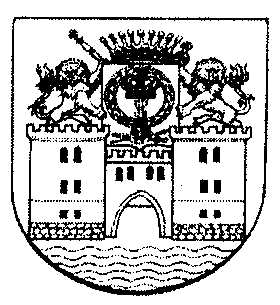 РОССИЙСКАЯ ФЕДЕРАЦИЯРЕСПУБЛИКА МАРИЙ ЭЛАДМИНИСТРАЦИЯЮРИНСКОГОМУНИЦИПАЛЬНОГОРАЙОНАПОСТАНОВЛЕНИЕГлава администрацииЮринского муниципального районаМ.Е. ШиховаРуководитель юридического лица(индивидуальный предприниматель)(подпись, расшифровка подписи)Доверенное лицо(подпись, расшифровка подписи)Дата составления